V1.2 January 2018Master Thesis proposal(Fill in only the parts in light yellow)Master Thesis description – 15 ECTSSummarize the information that could be of interest to the potential students and the program coordinator, e.g.: objectives, tasks, requirements for the student, and approximate time-schedule. Recommended length: ½ page. See note (*) below of interest to EIT Digital MS.Master Thesis Work Supplement description – 15 ECTS(This part is of interest only to EIT Digital MS students). Provide here the description and details of the industrial component of the internship that the student would be doing as part of his Final Degree Project. Recommended length: ½ page. See note (*) below of interest to EIT Digital MS.Note (*): Information of interest to EIT Digital MS: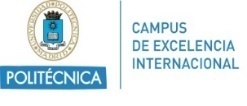 MSc in Systems and Services Engineering for the Information Society (MSSEIS)Máster Universitario en Ingeniería de Sistemas y Servicios para la Sociedad de la Información (MISSSI)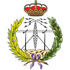 Title / TopicDirectorDirector’s signature:Director’s Department / EntityDirector’s signature:Director’s mailDirector’s signature:MSSEIS supervisor(Necessary if the director is not a MSSEIS’s member)MSSEIS supervisor’s signature:MSSEIS supervisor’s DepartmentMSSEIS supervisor’s signature:MSSEIS supervisor’s mailMSSEIS supervisor’s signature:Student(Only necessary if this is a joint proposal made by the student and the director/supervisor)Student’s signature:Student’s mailStudent’s signature:Location(s)(Where the work will be carried out)EIT Digital MS students have to fulfil a 30-ECTS Final Degree Project (FDP), mainly during their spring semester, which has to be both scientifically as well as industrially relevant. This FDP is a combination of a Master Thesis and an Internship, both within the same thematic focus.In MSSEIS program, this FDP is implemented through two spring semester courses:Master Thesis (15 ECTS).Master Thesis Work Supplement (15 ECTS). This is done through the curricular internship modality (prácticas externas curriculares) of UPM’s COIE (Centro de Orientación e Información de Empleo). The internship has to be long enough to cover 15 ECTS.In consequence, to propose a complete and integrated FDP for EIT Digital MS students, you have to fill in these two sections of this document:“Master Thesis description – 15 ECTS”, describing the scientific part of the FDP.“Master Thesis Work Supplement description – 15 ECTS”, describing the industrial component that the student will be exposed to by means of the internship. If the internship is offered by a research group, research centre or research institute, it has to be related to an industry grounded H2020 project, an industry funded project, an EIT Digital Innovation project, or any other project for which a sufficient level of industrial embeddedness and cross-organizational mobility can be documented in writing. Provide, in the corresponding section of this document, enough details of the industrial components that the student will be in contact with.